PurposeTo outline the processes that Murrabit Group School will follow to recruit, screen, supervise and manage volunteers to provide a child safe environment, and to explain the legal rights of volunteers.ScopeThis policy applies to the recruitment, screening, supervision and management of all people who volunteer at our school. DefinitionsChild-related work: work that usually involves direct contact (including in person, over the phone, written and online communication) with a child that is a central part of that person’s duties. It does not include work that involves occasional contact with children that is incidental to the work.Closely related family member: parent, carer, parent/carer’s spouse or domestic partner, stepparent, parent/carer’s mother or father in-law, grandparent, uncle or aunt, brother or sister, including step or half siblings. Volunteer worker: A volunteer school worker is a person who voluntarily engages in school work or approved community work without payment or reward. School work: School work means:Carrying out the functions of a school councilAny activity carried out for the welfare of a school, by the school council, any parents’ club or association or any other body organised to promote the welfare of the schoolAny activity carried out for the welfare of the school at the request of the principal or school councilProviding assistance in the work of any school or kindergartenAttending meetings in relation to government schools convened by any organisation which receives government financial supportThis is a broad definition and means that volunteers who participate in school community activities, such as fundraising and assisting with excursions, are legally protected (ie indemnified) from action by others in the event of an injury or accident whilst they are performing volunteer school work in good faith.PolicyMurrabit Group School is committed to implementing and following practices which protect the safety and wellbeing of children and our staff and volunteers. Murrabit Group School also recognises the valuable contribution that volunteers provide to our school community and the work that we do.The procedures set out below are designed to ensure that Murrabit Group School’s volunteers are suitable to work with children and are well-placed to make a positive contribution to our school community. Becoming a volunteerMembers of our school community who would like to volunteer are encouraged to talk to classroom teachers. At times the school will call on volunteers through our newsletter or a letter sent home. Suitability checks including Working with Children ChecksWorking with studentsMurrabit Group School values the many volunteers that assist in our classrooms, with sports events, camps, excursions, school concerts and other events and programs. To ensure that we are meeting our legal obligations under the Worker Screening Act 2020 (Vic) and the Child Safe Standards, Murrabit Group School is required to undertake suitability checks which:In most cases with involve asking for evidence of a Working with Children (WWC) clearance (noting that the law allows us to accept WWC Check Cards issued under the old Working with Children Check Act 2005 until they expire or become invalid)And may also involve undertaking reference, proof of identity, and work history involving children checks.Considering our legal obligations, and our commitment to ensuring that Murrabit Group School is a child safe environment, we will require volunteers to obtain a WWC clearance and produce their valid card to the Principal or classroom teacher for verification in the following circumstances:Volunteers who are not parent/family members of any student at the school are required to have a WWC clearance if they are engaged in child-related work regardless of whether they are being supervised.Parent/family volunteers who are assisting with any classroom or school activities involving direct contact with children in circumstances where the volunteer’s child is not participating, or does not ordinarily participate in, the activity. Parent/family volunteers who assist with excursions (including swimming), camps and similar events, regardless of whether their own child is participating or not.Parent/family volunteers who regularly assist in school activities, regardless of whether their own child is participating or notParent/community School Council members sitting on School Council with student School Council members, regardless of whether their own child is a student member or notNon child-related work On some occasions, parents and other members of the school community may volunteer to do work that is not child-related. For example, volunteering on the weekend for gardening, maintenance, working bees, school council, participating in sub-committees of school council, event coordination, other fundraising groups that meet in the evenings during which children will not be, or would not reasonably be expected to be, present. Volunteers for this type of work are not required to have Working with Children or other suitability checks as they are not engaged in child-related work and children are not generally present during these activities. However Murrabit Group School reserves the right to undertake suitability checks, including proof of identity, Working with Children Checks, at its discretion if considered necessary for any particular activities or circumstances. Management and supervisionVolunteer workers will be expected to comply with any reasonable direction of the principal (or their nominee). This will include the requirement to follow our school’s policies, including, but not limited to our Child Safety Policy / Statement of Commitment to Child Safety, Bullying Prevention, Student Well Being and Engagement Policy, Duty of Care and our Statement of Values and School Philosophy. Volunteer workers will also be expected to act consistently with Department of Education and Training policies, to the extent that they apply to volunteer workers, including the Department’s policies relating to Equal Opportunity and Anti-Discrimination, Sexual Harassment and Workplace Bullying. The principal has the discretion to make a decision about the ongoing suitability of a volunteer worker and may determine at any time whether or not a person is suitable to volunteer at Murrabit Group School. Murrabit Group School will provide any appropriate induction and/or training for all volunteer workers. The principal (or their nominee) will determine what induction and/or training is necessary depending on what type of work the volunteer will be engaged in. All volunteers will be provided induction in relation to Murrabit Group School’s child safety practices, including reporting obligations and procedures. The principal (or their nominee) will determine what supervision, if any, of volunteers is required for the type of work being performedCompensationPersonal injuryVolunteer workers are covered by the Department of Education and Training’s Workers Compensation Policy if they suffer personal injury in the course of engaging in school work.Property damageIf a volunteer worker suffers damage to their property in the course of carrying out school work, the Minister (or delegate) may authorise such compensation as they consider reasonable in the circumstances. Claims of this nature should be directed to the principal who will direct them to the Department’s Legal Division.Public liability insuranceThe Department of Education and Training’s public liability insurance policy applies when a volunteer worker engaged in school work is legally liable for:a claim for bodily injury to a third party damage to or the destruction of a third party’s property.
communicationThis policy will be communicated to our school community in the following ways: Available publicly on our school’s website  Included in staff induction processes Made available in hard copy from school administration upon request Related policies and resourcesChild Safety Policy Bullying Prevention Policy,Student Well Being and Engagement Policy, Duty of Care PolicyStatement of Values and School Philosophy. Policy Review and approval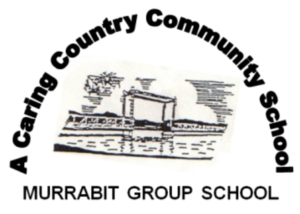 Volunteers PolicyMurrabit Group SchoolMarch 2021Policy last reviewed 23 March 2021 Approved by  Principal Next scheduled review date  March 2024